Blessed Savior Lutheran ChurchFlorissant, Missouri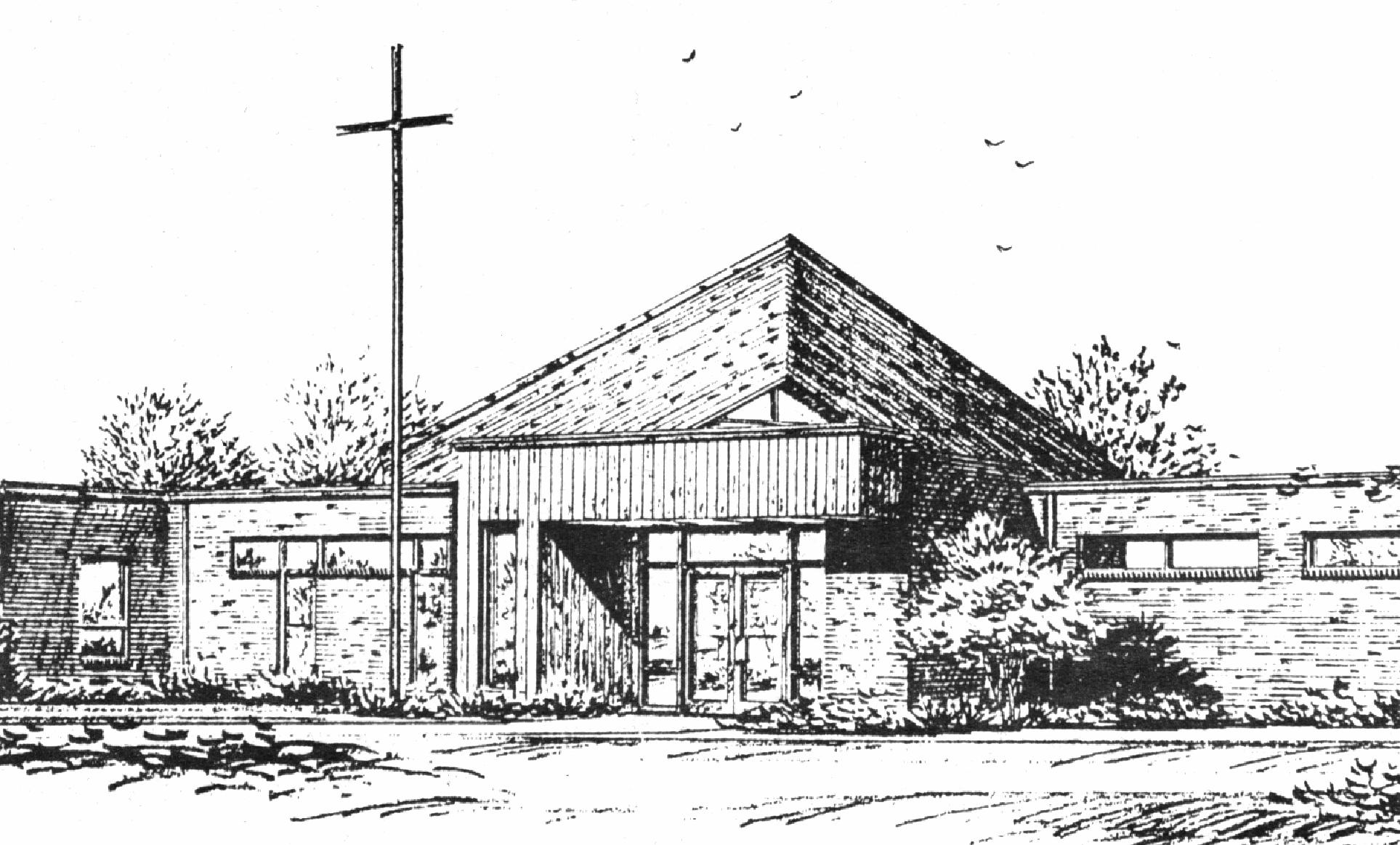 “Empowered by God’s Holy Word,we joyfully share the love of Jesus with all people;through worship, teaching, fellowship,service and witnessing.” Second Sunday of EasterApril 7, 2024The Lutheran Church-Missouri SynodBLESSED SAVIOR LUTHERAN CHURCHTelephone:  831-1300www.blessedsavior-lcms.orgPastor Matthew Roeglin+ + + + + + + + + + + +Second Sunday of EasterSunday, April 7, 2024 WE WELCOME YOU to our worship service this morning.  We pray God’s rich blessings upon you as you hear His Word and praise His holy name.  We ask our members and visitors to please use the friendship pad found on the pew.  Kindly hand the friendship pad to the person sitting next to you.  The Ushers will collect them after the service.  Thank You.HOLY COMMUNION will be offered during our worship services this week. You are encouraged to prepare for communion by meditating on the Christian Questions and Answers located on pages 329 & 330 in the front of the hymnal.      We rejoice in this celebration of the LORD’S Supper as the Lord Jesus indeed comes to us in a very intimate manner, giving to us His true Body & Blood in and with the bread and wine in this sacred meal.  writes, “A man ought to examine himself before he eats of the bread and drinks of the cup. For anyone who eats and drinks without recognizing the body of the Lord eats and drinks judgment on himself.” (1 Corinthians 11:28-29) It is out of love and care for every individual that comes to the Lord’s Supper that we ask those who are not instructed in the faith and/or doubt the presence of the Body and Blood of Jesus in this Sacrament to speak to the pastor before attending the Lord’s Supper.  Members of churches that belong to the Lutheran Church- Missouri Synod, believing and confessing as we do, are invited to partake in the Lord’s Supper with us. We practice close communion and ask that ALL guests who desire to commune; kindly speak to the Pastor before the service. Please respect our position of love in this matter of pastoral care, BSLC.THIS WORSHIP FOLDER / CHURCH BULLETIN is prepared for your convenience and contains the entire order of worship with all spoken and sung responses.  However, if you are more comfortable using the hymnal, you may use the order of worship found in the front pages of Lutheran Service Book where all the melodies are shown for the sung responses of the congregation.Divine Service 1						p.151Greeting of Peace  The people may greet one another in the name of the Lord, saying, “Peace be with you,” as a sign of reconciliation and of the unity of the Spirit in the bond of peace. (Matt. 5:22-24; Eph. 4:1-3).	Opening Hymn “Come, You Faithful, Raise the Strain”                       #487  StandConfession and AbsolutionThe sign of the cross may be made by all in remembrance of their Baptism.P	In the name of the Father and of the T Son and of the Holy Spirit.C	Amen.P	If we say we have no sin, we deceive ourselves, and the truth is not in us.C	But if we confess our sins, God, who is faithful and just, will forgive our sins and cleanse us from all unrighteousness.Silence for reflection on God’s Word and for self-examination.P	Let us then confess our sins to God our Father.C	Most merciful God, we confess that we are by nature sinful and unclean. We have sinned against You in thought, word, and deed, by what we have done and by what we have left undone. We have not loved You with our whole heart; we have not loved our neighbors as ourselves. We justly deserve Your present and eternal punishment. For the sake of Your Son, Jesus Christ, have mercy on us. Forgive us, renew us, and lead us, so that we may delight in Your will and walk in Your ways to the glory of Your holy name. Amen.P	Almighty God in His mercy has given His Son to die for you and for His sake forgives you all your sins. As a called and ordained servant of Christ, and by His authority, I therefore forgive you all your sins in the name of the Father and of the T Son and of the Holy Spirit.C	Amen.Service of the WordIntroit	Psalm 105:1–5, 8; antiphon: 1 Peter 2:2–3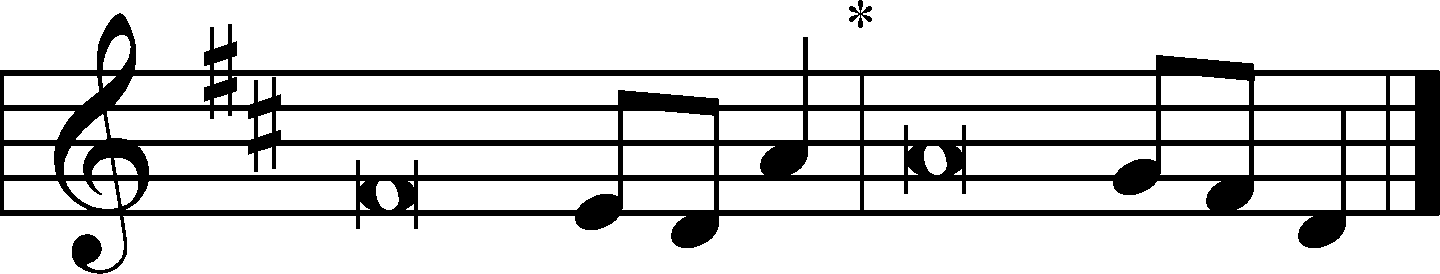 Like newborn infants, long for the pure spiritual milk, that by it you may grow up to sal- | vation—*
	if indeed you have tasted that the | Lord is good.
Oh give thanks to the Lord; call up- | on his name;*
	make known his deeds among the | peoples!
Sing to him, sing prais- | es to him;*
	tell of all his | wondrous works!
Glory in his | holy name;*
	let the hearts of those who seek the | Lord rejoice!
Seek the Lord | and his strength;*
	seek his presence con- | tinually!
Remember the wondrous works that | he has done,*
	his miracles, and the judgments he | uttered.
He remembers his covenant for- | ever,*
	the word that he commanded, for a thousand gener- | ations.
Glory be to the Father and | to the Son
	and to the Holy | Spirit;
as it was in the be- | ginning,
	is now, and will be forever. | Amen.
Like newborn infants, long for the pure spiritual milk, that by it you may grow up to sal- | vation—*
	if indeed you have tasted that the | Lord is good.Kyrie	p. 152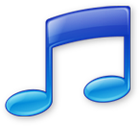 A	In peace let us pray to the Lord.C	Lord, have mercy.A	For the peace from above and for our salvation let us pray to the Lord.C	Lord, have mercy.A	For the peace of the whole world, for the well-being of the Church of God, and for the unity of all let us pray to the Lord.C	Lord, have mercy.A	For this holy house and for all who offer here their worship and praise let us pray to the Lord.C	Lord, have mercy.A	Help, save, comfort, and defend us, gracious Lord.C	Amen.Hymn of Praise “This Is the Feast”	p. 155C	This is the feast of victory for our God.Alleluia, alleluia, alleluia.Worthy is Christ, the Lamb who was slain, whose blood set us free to be people of God.This is the feast of victory for our God.Alleluia, alleluia, alleluia.Power, riches, wisdom, and strength, and honor, blessing, and glory are His.This is the feast of victory for our God.Alleluia, alleluia, alleluia.Sing with all the people of God, and join in the hymn of all creation:Blessing, honor, glory, and might be to God and the Lamb forever. Amen.This is the feast of victory for our God.Alleluia, alleluia, alleluia.For the Lamb who was slain has begun His reign. Alleluia.This is the feast of victory for our God.Alleluia, alleluia, alleluia.Salutation and Collect of the Day	p.156P	The Lord be with you.C	And also with you.P	Let us pray.C	Almighty God, grant that we who have celebrated the Lord’s resurrection may by Your grace confess in our life and conversation that Jesus is Lord and God; through the same Jesus Christ, Your Son, who lives and reigns with You and the Holy Spirit, one God, now and foreverAmen.SitReading	Acts 4:32–35     32The full number of those who believed were of one heart and soul, and no one said that any of the things that belonged to him was his own, but they had everything in common. 33And with great power the apostles were giving their testimony to the resurrection of the Lord Jesus, and great grace was upon them all. 34There was not a needy person among them, for as many as were owners of lands or houses sold them and brought the proceeds of what was sold 35and laid it at the apostles’ feet, and it was distributed to each as any had need.A	This is the Word of the Lord.C	Thanks be to God.Gradual	adapt. from Matthew 28:7; Hebrews 2:7; Psalm 8:6C Christ has risen from the dead.
	God the Father has crowned him with glory and honor.
He has given him dominion over the works of his hands;
	he has put all things under his feet.Epistle	1 John 1:1—2:2     1That which was from the beginning, which we have heard, which we have seen with our eyes, which we looked upon and have touched with our hands, concerning the word of life— 2the life was made manifest, and we have seen it, and testify to it and proclaim to you the eternal life, which was with the Father and was made manifest to us— 3that which we have seen and heard we proclaim also to you, so that you too may have fellowship with us; and indeed our fellowship is with the Father and with his Son Jesus Christ. 4And we are writing these things so that our joy may be complete.     5This is the message we have heard from him and proclaim to you, that God is light, and in him is no darkness at all. 6If we say we have fellowship with him while we walk in darkness, we lie and do not practice the truth. 7But if we walk in the light, as he is in the light, we have fellowship with one another, and the blood of Jesus his Son cleanses us from all sin. 8If we say we have no sin, we deceive ourselves, and the truth is not in us. 9If we confess our sins, he is faithful and just to forgive us our sins and to cleanse us from all unrighteousness. 10If we say we have not sinned, we make him a liar, and his word is not in us.     1My little children, I am writing these things to you so that you may not sin. But if anyone does sin, we have an advocate with the Father, Jesus Christ the righteous. 2He is the propitiation for our sins, and not for ours only but also for the sins of the whole world.A	This is the Word of the Lord.C	Thanks be to God.StandAlleluia 	p. 156C	Alleluia.Lord, to whom shall we go?You have the words of eternal life.Alleluia, alleluia.Holy Gospel	John 20:19–31P	The Holy Gospel according to St. John, the twentieth chapter.C	Glory to You, O Lord.     19On the evening of that day, the first day of the week, the doors being locked where the disciples were for fear of the Jews, Jesus came and stood among them and said to them, “Peace be with you.” 20When he had said this, he showed them his hands and his side. Then the disciples were glad when they saw the Lord. 21Jesus said to them again, “Peace be with you. As the Father has sent me, even so I am sending you.” 22And when he had said this, he breathed on them and said to them, “Receive the Holy Spirit. 23If you forgive the sins of anyone, they are forgiven; if you withhold forgiveness from anyone, it is withheld.”     24Now Thomas, one of the Twelve, called the Twin, was not with them when Jesus came. 25So the other disciples told him, “We have seen the Lord.” But he said to them, “Unless I see in his hands the mark of the nails, and place my finger into the mark of the nails, and place my hand into his side, I will never believe.”     26Eight days later, his disciples were inside again, and Thomas was with them. Although the doors were locked, Jesus came and stood among them and said, “Peace be with you.” 27Then he said to Thomas, “Put your finger here, and see my hands; and put out your hand, and place it in my side. Do not disbelieve, but believe.” 28Thomas answered him, “My Lord and my God!” 29Jesus said to him, “Have you believed because you have seen me? Blessed are those who have not seen and yet have believed.”     30Now Jesus did many other signs in the presence of the disciples, which are not written in this book; 31but these are written so that you may believe that Jesus is the Christ, the Son of God, and that by believing you may have life in his name.P	This is the Gospel of the Lord.C	Praise to You, O Christ.Nicene Creed	p.158C	I believe in one God,     the Father Almighty,     maker of heaven and earth          and of all things visible and invisible.And in one Lord Jesus Christ,     the only-begotten Son of God,     begotten of His Father before all worlds,     God of God, Light of Light,     very God of very God,     begotten, not made,     being of one substance with the Father,     by whom all things were made;     who for us men and for our salvation came down from heaven     and was incarnate by the Holy Spirit of the virgin Mary     and was made man;     and was crucified also for us under Pontius Pilate.     He suffered and was buried.     And the third day He rose again according to the Scriptures          and ascended into heaven     and sits at the right hand of the Father.     And He will come again with glory to judge both the living and the dead,     whose kingdom will have no end.And I believe in the Holy Spirit,     the Lord and giver of life,     who proceeds from the Father and the Son,     who with the Father and the Son together is worshiped and glorified,     who spoke by the prophets.     And I believe in one holy Christian and apostolic Church,     I acknowledge one Baptism for the remission of sins,     and I look for the resurrection of the dead     and the life T of the world to come. Amen.SitChildren's MessageSermon Hymn “O Sons and Daughters of the King”	# 470SermonOfferingStandOffertory	p. 159C	What shall I render to the Lord for all His benefits to me?I will offer the sacrifice of thanksgiving and will call on the name of the Lord.I will take the cup of salvation and will call on the name of the Lord.I will pay my vows to the Lord now in the presence of all His people,in the courts of the Lord’s house, in the midst of you, O Jerusalem.Prayer of the ChurchAfter each petition of the prayers:  After the final petition:Service of the Sacrament				p.160Preface	P	The Lord be with you.C	And also with you.P	Lift up your hearts.C	We lift them to the Lord.P	Let us give thanks to the Lord our God.C	It is right to give Him thanks and praise.P	It is truly good, right, and salutary that we should at all times and in all places give thanks to You, holy Lord, almighty Father, everlasting God. And most especially are we bound to praise You on this day for the glorious resurrection of Your Son, Jesus Christ, the very Paschal Lamb, who was sacrificed for us and bore the sins of the world. By His dying He has destroyed death, and by His rising again He has restored to us everlasting life. Therefore with Mary Magdalene, Peter and John, and with all the witnesses of the resurrection, with angels and archangels, and with all the company of heaven we laud and magnify Your glorious name, evermore praising You and saying:Sanctus	p. 161C	Holy, holy, holy Lord God of pow’r and might:Heaven and earth are full of Your glory.Hosanna. Hosanna.Hosanna in the highest.Blessed is He who comes in the name of the Lord.Hosanna in the highest.Prayer of Thanksgiving	p. 161P	Blessed are You, Lord of heaven and earth, for You have had mercy on those whom You created and sent Your only-begotten Son into our flesh to bear our sin and be our Savior. With repentant joy we receive the salvation accomplished for us by the all-availing sacrifice of His body and His blood on the cross.Gathered in the name and the remembrance of Jesus, we beg You, O Lord, to forgive, renew, and strengthen us with Your Word and Spirit. Grant us faithfully to eat His body and drink His blood as He bids us do in His own testament. Gather us together, we pray, from the ends of the earth to celebrate with all the faithful the marriage feast of the Lamb in His kingdom, which has no end. Graciously receive our prayers; deliver and preserve us. To You alone, O Father, be all glory, honor, and worship, with the Son and the Holy Spirit, one God, now and forever.C	Amen.Lord’s Prayer	p. 162P	Lord, remember us in Your kingdom and teach us to pray:C	Our Father who art in heaven,     hallowed be Thy name,     Thy kingdom come,     Thy will be done on earth          as it is in heaven;     give us this day our daily bread;     and forgive us our trespasses          as we forgive those          who trespass against us;     and lead us not into temptation,     but deliver us from evil.For Thine is the kingdom     and the power and the glory     forever and ever. Amen.The Words of Our Lord	p.162P	Our Lord Jesus Christ, on the night when He was betrayed, took bread, and when He had given thanks, He broke it and gave it to the disciples and said: “Take, eat; this is My T body, which is given for you. This do in remembrance of Me.”In the same way also He took the cup after supper, and when He had given thanks, He gave it to them, saying: “Drink of it, all of you; this cup is the new testament in My T blood, which is shed for you for the forgiveness of sins. This do, as often as you drink it, in remembrance of Me.”Pax Domini	p. 163P	The peace of the Lord be with you always.C	Amen.Agnus Dei	p. 163C	Lamb of God, You take away the sin of the world; have mercy on us.Lamb of God, You take away the sin of the world; have mercy on us.Lamb of God, You take away the sin of the world; grant us peace.SitDistributionDistribution Hymns   “Awake, My Heart, with Gladness”	# 467   “When Peace, like a River”	# 763   “The Strife Is O’er, the Battle Done”	# 464StandPost-Communion Canticle “Thank the Lord”	p. 164C	Thank the Lord and sing His praise; tell ev’ryone what He has done.  Let all who seek the Lord rejoice and proudly bear His name.  He recalls His promises and leads His people forth in joywith shouts of thanksgiving. Alleluia, alleluia.Post-Communion CollectP  We give thanks to You, almighty God, that You have refreshed us through this salutary gift, and we implore You that of Your mercy You would strengthen us through the same in faith toward You and in fervent love toward one another; through Jesus Christ, Your Son, our Lord, who lives and reigns with You and the Holy Spirit, one God, now and forever.C	Amen.Benediction	p. 166P	The Lord bless you and keep you.The Lord make His face shine on you and be gracious to you.The Lord look upon you with favor and T give you peace.C	Amen.Closing Hymn “He’s Risen, He’s Risen”	# 480AcknowledgmentsUnless otherwise indicated, Scripture quotations are from the ESV® Bible (The Holy Bible, English Standard Version®), copyright © 2001 by Crossway, a publishing ministry of Good News Publishers. Used by permission. All rights reserved.Created by Lutheran Service Builder © 2024 Concordia Publishing House.SitAnnouncements      After the announcements, please stand for the closing Doxology.Doxology				 			  #805Praise God, from whom all blessings flow; Praise Him, all creatures here below; Praise Him above, ye heav’nly host: Praise Father, Son, and Holy Ghost.  Amen.Go and Serve the LordAcknowledgments Unless otherwise indicated, all scripture quotations are from The Holy Bible, English Standard Version, copyright © 2001 by Crossway Bibles, a division of Good News Publishers. Used by permission. All rights reserved.  Created by Lutheran Service Builder © 2006 Concordia Publishing House.The Liturgist & Preacher:	     Pastor Matthew Roeglin		                                                                               The Organist:	Mrs. Donna BoydAltar Flowers- are placed to the Glory of God by the Koch Memorial fund.BLESSED SAVIOR’S CALENDARMarch 31 – April 7, 2024TODAY:	Sunday	  8:15 a.m. Bible Class (McKenna)	  9:30 a.m. Worship Service w/Holy Communion		10:45 a.m. Bible Classes & Sunday SchoolApr. 07	  Noon LWML Lights MeetingMONDAY: 	Apr. 08	TUESDAY:	Apr. 09	WEDNESDAY:	2:30 a.m. Pastor’s Adult Bible Study Apr. 10                 6:00 p.m. Bible Study (McKenna) THURSDAY:		Apr. 11          	FRIDAY:	Pastor - Day with familyApr. 12	SATURDAY: 	Apr. 13	NEXT	8:15 a.m. Adult Bible Study (McKenna)SUNDAY           9:30 a.m. Worship Service w/Holy Communion	Mite Box & TEAM Collection                          10:45 a.m. Adult Bible Class (Pastor)Apr. 14	10:45 a.m. Sunday School & High SchoolApril 7                2nd Sunday of Easter                         John 20:19 “Jesus came and stood among them and said to them, ‘Peace be with you.’” The peace we have in Jesus is what makes a life of good works possible. Since we know that it is Jesus who saved us, and not our works, we are now free to do good works not out of self-interest, but for the right reasons: out of thanksgiving toward God and love for our neighbors.Our Response to God’s Love – March 31, 2024General Offerings….				$  2,027.00		Misc. M. Thur. & G. Friday &Misc.		$  7,613.00Total response for week of: March 31	$  9,640.00Weekly Budget Needed			$- 3,800.00				Surplus	$   5,840.00Blessings Upon BlessingsAnniversary Campaign- Update                                       Wk of 3/31                          	YTDDebt Reduction           $       50.00                               $  4,210.00Improvement/Banners $       0.00                          	      $  1,615.00                                     $     50.00                               $   5,825.00Our Special Prayers and IntercessionsServing in our Armed Forces – Andrew Mack, Paul Hackett, Jay Warren, Michael Rice, Caleb McElyea, Jeff Throgmorton, Adam Guercio, Chance Glover, Cody Guercio, Danny Chung, Zayne Glatz, Alanna Kreppert, James Adelhardt, Sean Bentrup, Wesley Peach, Jordan Rolf, Anne Heintzelman, Austin Dreckshage, Ken Leppert II, Shelby Croghan & Richard Vengels.  *Please note: Those who are named in our special prayers and intercessions list are placed there by members of our congregation.  St. Paul tells us in 1Timothy 2:1-2:  “I urge, then, first of all, that requests, prayers, intercessions and thanksgivings be made for everyone – for kings and all those in authority, that we may live peaceful and quiet lives in all godliness and holiness. This is good, and pleases God our Savior.”  Those named remain joyfully in our prayers until the person who requested our prayers removes them or until the Lord resolves their need.  Therefore, as St. Paul tells us in Philippians 4:6 “Do not be anxious about anything, but in everything, by prayer and petition, with thanksgiving, present your request to God.PLord, In Your mercy.CHear our prayer.POne God, now and forever.CAmen.